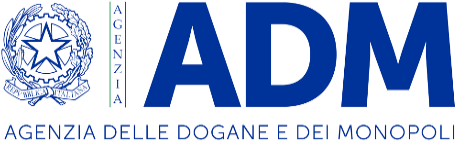 PROCEDURA APERTA PER L’AFFIDAMENTO IN CONCESSIONE, AI SENSI DEGLI ARTT. 71 E 176, D.LGS. 31 MARZO 2023, N. 36 E SS. DEI SERVIZI DI RISTORAZIONE, PICCOLA RISTORAZIONE E DI DISTRIBUZIONE AUTOMATICA DI BEVANDE CALDE, FREDDE E SNACK, PRESSO L’AGENZIA DELLE DOGANE E DEI MONOPOLI – VIA MARIO CARUCCI, 71 – ROMAATTESTATO DI AVVENUTO SOPRALLUOGOIl/la sottoscritto/a _______________________________________________, in servizio presso l’ufficio _____________________________________________ dell’Agenzia delle Dogane e dei Monopoli, nella qualità di ________________________________(RUP, referente per  conto del RUP, ecc.) della procedura di gara in oggetto ATTESTA CHE il/la Sig./Sig.ra_____________________________________________________ C.F.: __________________________________________, munito di valido documento d’identità___________________________________ n°: ________________ rilasciato da _____________________________________________ in data____/____/_______ con scadenza al: ____/____/_______, nella qualità di:rappresentante legale munito di documentazione comprovante il suo ruolo;direttore tecnico munito di documentazione comprovante il suo ruolo;procuratore munito di regolare procura per atto pubblico o scrittura privata autenticata;persona appositamente incaricata dal legale rappresentante, munito di delega e di copia del documento di identità del delegante;dell’Operatore Economico: ___________________________________________________con sede in: ______________________________________________________ prov.: _____Partita I.V.A.: _____________________________, C.F. ______________________________e-mail____________________________________, PEC ______________________________il giorno: ____/____/_______, alle ore: ____: ____, ha effettuato il sopralluogo dei locali di interesse per la procedura in oggetto,  come prescritto dal Disciplinare.Roma, ____/____/_______,per l’Operatore Economico                                                  per la Stazione Appaltante______________________________			______________________________